Сынып сағаты Тақырыбы: Қашықтықтан оқытуМақсаты: 1.Мектептегі қашықтықтан білім берудің жолдары2020 жылғы 6 сәуір  мен 22 наурыз аралығында Қазақстан Республикасының орта білім беру ұйымдары қашықтықтан оқыту технологияларын пайдалана отырып,оқуға көшеді.Қашықтықтан оқыту технологияларын қолдану арқылы оқыту интернет ресурстар мен ТВ сабақтар арқылы жүзеге асырылатын және оқу процесіне тән компоненттерді қамтитын мұғалім мен білім алушылардың  қашықтықтан өзара әрекеттестігі ТВ -САБАҚТАРЫ1-11 сыныптардағы оқу пәндері бойынша қазақ және орыс тілдерінде өткізілетін болады.Барлық білім беру деңгейлеріндегі пәндер бойынша қазақ және орыс тілдерінде сабақ берудің эфирдегі уақыты сағат 09-00 ден 15-00 ге дейін Қашықтықтан пайдаланатын технологиялар1. Электрондық журналдар мен күнделіктер kundelik.kz, bilimal.kz, mektep.edu.kz - бейне-сабақтарды, сандық білім беру ресурстарын орналастыру, білім алушыларға үй тапсырмасын беру және кері байланысты жүзеге асыру үшін қолданылады (мұғалімдердің түсініктемесі мен  ұсыныстары, хабарландыру түрінде ата-аналарды ақпараттандыру, күнтізбелік-тақырыптық жоспарлауды жүргізу, білім алушыларға үй тапсырмасын беру және оны онлайн тексеруді ұсыну, қысқа және кеңейтілген түсіндірмелер түріндегі кері байланысты жүзеге асыру.) Электрондық журналдар мен күнделіктер жүйесінде Kundelik.kz адресінде онлайн білім беру үшін нұсқаулықтар, құжаттамалар және видеонұсқаулықтар салынады: https://portal.kundelik.kz/kz/c/355-instruktsii-po-udalennoi-rabote.Мектеп оқушысықолжетімді байланыс құралдары арқылы онлайн-сабақтардың кестесімен, тақырыптарымен, мазмұнымен танысады; -күн сайын кестеге сәйкес ТД-сабақтарының трансляциясын, сондай-ақ пән мұғалімі көрсеткен барлық қолжетімді электрондық платформаларды қарауға міндетті; - күнделікті тапсырмаларды өз бетінше орындайды, соның ішінде орта білім беру ұйымдары белгілеген қолжетімді байланыс құралдарын пайдаланады; -сынып жетекшісімен және пән мұғалімдерімен күнделікті байланыста болады; - пән мұғалімінің түсініктемесінен кейін қателермен жұмыс жасайды; күн сайын электронды күнделікте жеке кабинетке, электронды поштаға және басқа да байланыс жүйелері мен технологияларына кіреді; - күнделікті орындалған тапсырмаларды педагогке қолжетімді байланыс құралдары (электронды күнделіктер, электрондық пошта, Whatsapp чаттар және т. б.) арқылы, сканерлеу (немесе фото) түрінде педагогтердің талаптарына сәйкес ұсынады; - оқу тапсырмаларын орындау кезінде академиялық адалдық ережелерін және өзін-өзі бақылау қағидаларын сақтайды; - қосымша электрондық білім беру ресурстарын пайдаланады. Классный часТема : Дистанционное обучение Дистанционное обучение – это обучение с применением современных технологий, которое обязано своим возникновением развитию информационных технологий и компьютерной техники. Прогресс в области передачи информации на расстоянии с использованием компьютерных средств коммуникации позволил поставить на качественно новый уровень образовательные услугиИз-за распространения коронавируса казахстанские школьники вышли на ранние каникулы с 16 марта по 5 апреля. С 6 апреля образовательный процесс продолжится в дистанционном формате. О чём говорил глава МОН – в материале Informburo.kz.Как будут проводить дистанционное обучение?Мы провели анализ стран, которые в январе-феврале перешли на онлайн-обучение (167 стран перешли на дистанционное обучение). После изучения их опыта мы остановились на методах, приемлемых для Казахстана.В некоторых странах занимаются только по ТВ, мы же разработали и внедрили несколько вариантов, чтобы было удобно всем. Мы будем проводить дистанционное обучение по:телеканалам "Балапан" и "Ел арна";"Қазақ радиосы";"Казпочте";интернету – онлайн-обучение через Zoom и другие программы;дистанционное обучение с помощью специализированных сайтов и мессенджеров.Нужно дифференцировать дистанционное и онлайн-обучение:онлайн – это прямой эфир, селекторный режим, когда учитель и его 25-40 учеников в реальном времени здесь и сейчас учатся;дистанционное – это обучение через интернет-платформы, но не онлайн.Какой способ дистанционного обучения выбрать?Два миллиона казахстанских детей живут в городах, где есть интернет. Но не у всех есть компьютер и возможность подключения к интернету. Поэтому мы передали 130 тысяч единиц компьютерной техники во временное пользование детям. Если у кого-то нет компьютера, надо подключать телевизоры и радио.Нужно помнить, что уроки по "Қазақ радиосы" – это дополнительный ресурс. Например, математику по радио сложно изучать, но другие предметы можно. Поэтому этот вид связи не будет лишним.В сёлах живёт 500 тысяч детей. Мы предлагаем им учиться на образовательных платформах Bilimland, Daryn и "Күнделік".Родители в чатах спрашивают: "Если у нас есть интернет и компьютер, можем ли мы учиться только по ТВ-урокам?" Конечно, можете. Можно использовать все способы или выбрать для ребёнка один удобный вариант.Если нет телевизора или радио, но есть WhatsApp и электронная почта, учитель может выслать задания. Ученик их выполняет. Для обратной связи можно пользоваться этими же ресурсами.Телевидение и интернет-платформы – это основные каналы, которые мы рекомендуем.Как работает Bilimland?Здесь собрано более 40 тысяч цифровых программ. Ученик регистрируется, находит предмет, тему урока и смотрит видеоурок. В любое время можно вернуться и посмотреть повторно видео, ответить на тренировочные вопросы. После получения результатов ученик может поработать над ошибками.В Bilimland хороший функционал для учителей. Они могут видеть, сколько учеников посмотрели видео, сколько ответили на вопросы и какие ошибки допустили. Здесь же преподаватель может давать задания. Есть возможность проводить форум, обсуждение с учениками.Следить за тем, сколько учеников просмотрели видеоуроки и каковы результаты тестов, могут сотрудники управления образования и МОН. Видеоуроки этой платформы будут показывать и по телеканалам.Как работает Daryn?Сайт daryn.online на рынке образовательных услуг недавно. Для работы на ресурсе нужна регистрация. Ученик находит нужный предмет, просматривает видеоурок, отвечает на тестовые вопросы. Они предназначены для того, чтобы ученик или родитель увидели, насколько ребёнку понятна тема. Можно провести работу над ошибками, вернуться и посмотреть видео ещё раз.Если ученик ответил правильно на все вопросы, то платформа предлагает ещё три задания. Они поделены на три уровня: лёгкий, средний и продвинутый.У Daryn есть своя виртуальная валюта. Когда ученик правильно отвечает на вопросы, ему начисляют бонусы. Этими средствами можно воспользоваться, чтобы в дальнейшем получить доступ к другим заданиям. Это нужно для мотивации.Можно ли заниматься в "Күнделік"?Можно. Но если раньше одновременно на сайт заходили 300-400 тысяч человек, то сейчас мы должны быть готовы к тому, что одновременно на ресурс зайдёт миллион учеников. Для этого увеличивают сервисные мощности, чтобы не было сбоев.При этом посещение образовательных ресурсов будет бесплатным для пользователей.Будут ли проводиться СОР и СОЧ?Да, только сократится их количество. Раньше суммативное оценивание за раздел (СОР) проводили несколько раз за четверть в зависимости от предмета. Мы решили, что сейчас будет только один раз СОР и один раз СОЧ (суммативное оценивание за четверть). СОР будет проводиться со 2 по 10 мая, в конце четверти – СОЧ.Раньше эти срезы знаний проводили школах на бумаге. По некоторым предметам устно, например, по истории. Сейчас методисты Национальной академии имени Алтынсарина разрабатывают лёгкий и удобный формат, чтобы не бюрократизировать процесс сдачи СОР и СОЧ. Главное, чтобы он был понятным как для учителей, так и для учеников.Уроки будут проводить по расписанию?По телевидению есть утверждённое расписание. Уроки короткие – по 10 минут. Дети смотрят уроки и выполняют задание, потом выходят на связь с учителем по удобному каналу связи.Для занятий по интернету жёсткого расписания нет. Ученик может войти на образовательный сайт в любое удобное время: утром, в обед или вечером. Это зависит от обстоятельств в семье и других причин. Нет такого, что урок начинается в 8 утра.Будут ли проводиться олимпиады и конкурсы?Будут, потому что глава государства поручил занять детей. Сейчас организации образования разрабатывают олимпиады. Во время чрезвычайного положения их будет ещё больше, чем раньше. Но проводить их будут по-другому, в игровом формате, чтобы завлечь детей. Мы хотим, чтобы как можно больше учеников участвовало в олимпиадах.Перенесут ли сроки ЕНТ?Для переноса сроков ЕНТ нет причин. Единое национальное тестирование проводится в конце июня – начале июля. Мы надеемся, что к этому времени эпидемиологическая ситуация улучшится.Раньше выпускники посещали центры по подготовке к ЕНТ или занимались в школе дополнительно. Сейчас такой возможности нет. Поэтому я поручил Национальному центру тестирования разработать 70 подготовительных тестов по каждому предмету. Они опубликованы на сайте центра и абсолютно бесплатны.Для учеников 9 классов, которые поступают в колледжи, сроки сдачи экзаменов переноситься не будут.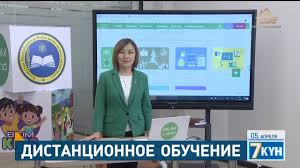 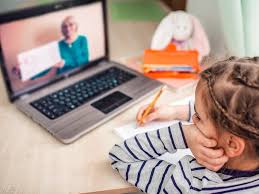 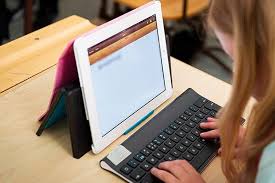 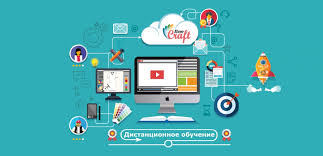 